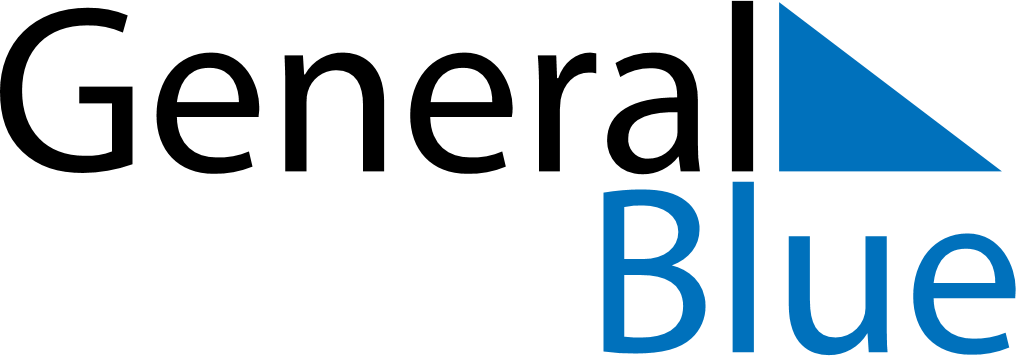 July 2020July 2020July 2020July 2020VenezuelaVenezuelaVenezuelaSundayMondayTuesdayWednesdayThursdayFridayFridaySaturday1233456789101011Independence Day12131415161717181920212223242425Birthday of Simón BolívarBirthday of Simón Bolívar26272829303131